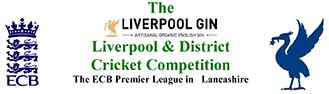 L&DCC WOMEN’S INDOOR CRICKET TOURNAMENT 2020 Group Games: 23rd FEB & 1st MARCH 2020		Finals Day: 8th MARCH 2020BOOKING FORMClub Name:Main Contact Name:Email Address:Main Contact Tel No:The Tournament runs over 3 DAYS. The first 2 days are GROUP STAGES where the top 2 in the respective groups will qualify for the FINALS DAY to be held on 8th March. Your team will play in only of the group days. A squad system can be employed ie different players playing in individual matches or on different meet dates. The players cannot be alternated during an individual match. If a club enters 2 teams (dependent on capacity), players cannot alternate between those teams during the entirety of the tournament.ALL MATCHES ARE 6 A SIDEPlease place an X in the box BELOW to signify you wish to enter the competitionWomen’s Competition (16+) **Up to 3 younger playersmay also play per team(Min. Age YEAR 8)GROUP STAGEINDIVIDUAL TEAMS WILL PLAY ON ONE OF THESE 2 DATES:1130-1630 Sun 23 Feb1130-1630 Sun 01 MarchDo you want to enter more than one team?  YES/NO (Please delete as appropriate)If YES, please state number of teams: ___Additional teams from the same club competing in the Tournament is dependent on the number of clubs overall applyingCost per Team £40-----------------------------------------------------------------										CONTD…..PAGE 1 OF 2FINALS DAYTOP 2 FROM EACH GROUPS COMPETE FOR THE TITLE1300-1600 Sun 08 MarchCost per Team £30-----------------------------------------------------------------NEW PAYMENT METHOD FOR W&G COMPETITIONSThe process of collecting team/club fees will differ this year. Competitions fees will be collected direct from the clubs via their twice yearly club statements (generated pre-season in April and post season in September). Once an application is submitted and there is space, this constitutes a booking and the fee becomes payable. Please make sure you have the full agreement of your club. This will reduce the time consuming task of collecting cash from the respective teams on the day at competition meets, and ensures that the activities the League are putting on for W&G cricket are financially sustainable. Last season the League had to cover the costs of conceded fixtures and in some instances, clubs withdrawing from the competition. Clubs may still collect fees from individual players at events, but this will be an internal matter for the respective clubs.*Please place an X in the box BELOW to acknowledge you have read and understand the abovestatement regarding payment   Please email the completed Booking Form to: ldccwgcricket@virginmedia.com**Full Competition Rules will be emailed to participating clubs 4-6 weeks prior to Tournament along with confirmation of the Group and date you will play**Any queries to:Paul BateL&DCC Women and Girls Cricket Officerldccwgcricket@virginmedia.comMb: 07713 629673